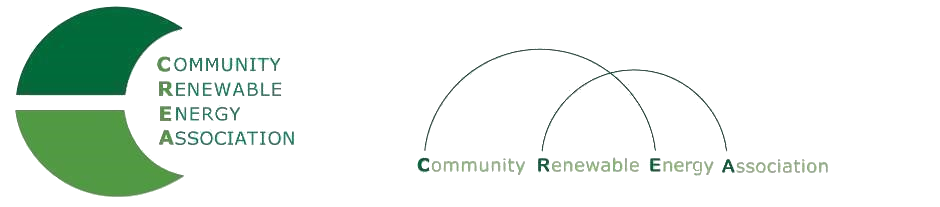 www.community-renewables.comCREA Executive Committee MeetingFriday, December 13, 2019,  10:00 a.m. to 11:30 amConference call Call in #: 712.451.0979Access Code: 6890701.  Call to Order 									– Don Russell, CREA ChairWelcome and introductions 2.   Open Agenda – Don Russell	Time set aside for any issues not on the agenda3.  Business Meeting – Don Russell 	Approval of November 11, 2019  Annual Meeting minutes	Approval of November 2019 financial reports4.  Recap of Annual Meeting – Don Russell5.  Locations for January, February and March meetings – Brian Skeahan6. Strategic Planning Session planning – Brian Skeahan	Set date	Agenda7.  Adjourn